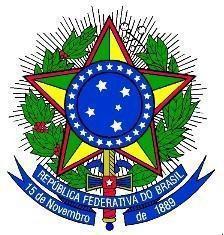 MINISTÉRIO DA EDUCAÇÃOUNIVERSIDADE FEDERAL DA INTEGRAÇÃO LATINO-AMERICANAUNILAPRÓ-REITORIA DE GRADUAÇÃOANEXO IEu,________________________________________, CPF_________________, docente do magistério superior, SIAPE ______________ declaro para fins de cumprimento do item 5.2 do Edital PROGRAD 40/2022 que:1) Tenho conhecimento das atribuições do(a) docente orientador(a), conforme Portaria CAPES 82/2022;2) Cumpro os critérios estabelecidos pela CAPES para atuação como docente orientador(a) do PRP, os quais constam, principalmente, no Art. 41 da Portaria CAPES 82/2022;3) Tenho conhecimento de que elaborarei o Subprojeto de Área em diálogo com o Projeto Institucional a ser submetido à avaliação da CAPES, conforme cronograma contido no Edital CAPES n° 24/2022 e posteriormente executado, se a UNILA for contemplada, durante a vigência do programa;Por ser verdade, firmo a presente declaraçãoFoz do Iguaçu, _____ de ____________de________.____________________________________NomeSIAPE